3D shapes worksheetHave a look around you, colour in the shapes if you can see them. 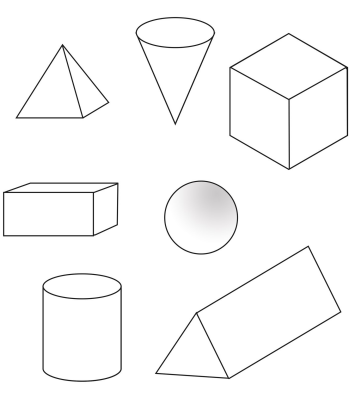 